Study Guide for Figurative Language and SOAPSTone Assessment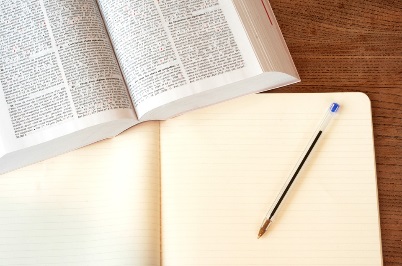 To be successful on this assessment, you should be able to:Define, identify, and give examples of the figurative language terms that are on your figurative language terms sheet and graphic organizer. (Review both documents to help you study).Explain the difference between a contextual symbol and a universal symbol.Name each element of SOAPSTone.Explain what tone is. You have the figurative language terms document, the figurative language graphic organizer, the SOAPSTones we worked on in class, and the SOAPSTone handout to help you study.